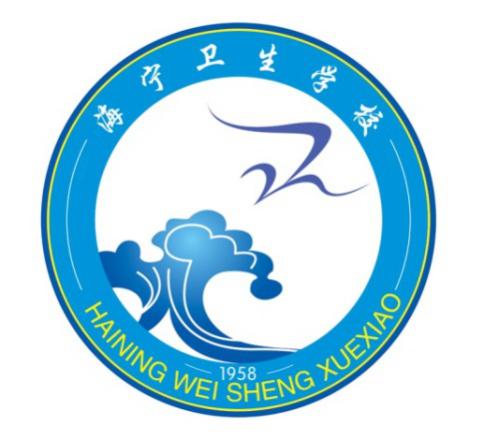 海宁卫生学校教育质量年度报告（2019年度）二〇一九年十二月海宁卫生学校2019年度教育质量报告1.学校情况1.1学校概况海宁卫生学校创建于1958年，2001年经嘉兴市人民政府批准为全日制普通中专，同年评为浙江省一级重点中专；2003年成立浙江省乡村医生培训分校，负责嘉兴地区乡村医生培训；2010年学校被教育部评定为国家级重点中等职业学校；2013年评为浙江省中等职业教育一级学校；2017年评为浙江省中职教育改革发展示范校。学校是嘉兴市文明单位、海宁市平安校园（5A级）、浙江省禁毒教育示范学校、嘉兴市中小学首批智慧教育深度创新应用项目、嘉兴市中等职业教育职业体验中心、海宁市中小学示范图书馆、海宁市校园文化先进学校、海宁市示范“美丽校园”、海宁市红十字应急救护培训基地、海宁市红十字工作重点样板校。2019年度，学校获中国职业技术教育学会职业院校护理专业教师教学能力大赛团体二等奖，第一批省中职品牌专业项目建设年度考核优秀，嘉兴市教育科研基地，应急救护培训工作先进集体，心理卫生工作先进单位等荣誉。学校占地面积76590平方米，其中教学校区占地面积38060平方米，校区建筑面积28747平方米，教学区、运动区、生活区、实验区规划较为合理。建有多媒体教室40个，专业和基础实训室66个，塑胶田径运动场和看台，标准化篮球、排球场4个、乒乓球室、形体训练室等文体活动设施，以及多元化食堂、公寓式宿舍、连锁超市等后勤保障设施。学校执行事业单位会计制度，办学经费主要有地方财政专项拨款、学历教育学费收入以及各类培训收入。学校至2019年底，流动资产721.90万元、非流动资产4964.4万元，非流动资产中包含固定资产3937.58万元，在建工程1026.82万元。1.2学生情况截止2019年12月，学校在校全日制学生2972人，2019年从全省各地市招收初中毕业生1088人，招生保持稳定，生源良好，录取分数线与普通高中接近，其中五年一贯制录取平均分均高于当地普高分数线；毕业学生864人；2019年学生流失控制良好，上半年流失率为0.31%，下半年流失率为0.37%，巩固率分别为99.69%和99.63%。2019年度，高等成人学历教育在校生1180人，参加乡村医生注册培训、执业（助理）医师考前辅导行业培训共654人，参加养老护理员培训、红十字会救护员培训、育婴员培训、青春期健康教育讲座等社会培训共4666人。表1：2018年度、2019年度各专业招生人数汇总比对表表2：2018年度、2019年度各专业毕业生人数汇总比对表1.3教师队伍截至2019年12月，学校教师总数为207人，其中专任教师189人，外聘兼职教师28人。专任教师与全日制学历教育在校生的比例为1：15.8；专业教师“双师型”比例为85.3%；兼职教师比例15.6%；专任教师本科以上学历比例100%；专任教师硕士以上学历比例15.6%；专任教师高级职称比例34.6%。市级以上名优教师31人，其中浙江省“三名工程”中职名师1人，嘉兴市优秀班主任工作室1人，嘉兴市名师1人，嘉兴市学科教学带头人1人，嘉兴市名校长1人，海宁市名师3人，海宁市学科教学带头人6人，海宁市骨干教师19人，海宁市职业教育专业带头人4人。表3：2018年度、2019年度师资队伍结构情况比对表1.4设施设备学校护理专业建有中央财政支持的国家级护理实训基地1个，总面积2845平方米，设有标准化模拟病房、示教室、抢救室、手术室、ICU病房、无菌操作室、治疗室、操作训练室共29个；药剂专业为省级实训基地，面积1660平方米，建有仿真药房、电子营销实训室、中医药标本馆、分析天平室、中药炮制室等专业化实训室17个；医学检验、医学影像技术等专业和医学基础等建有生命科学馆、解剖理实一体实训室、仿真医学检验中心实训室、CT操作室、电子显微镜室等专业实训室20个，能较好满足各专业技能实训教学的需求，同时也为区域内行业和社会培训服务提供了良好的专业实训场所和设施设备。学校建有1300余平米的图书馆，并被评为海宁市中小学示范图书馆(室)。分设图书借阅室、阅览室、书库、教师书吧等，图书馆纸质图书136576册，图书生均46册，期刊156种，报纸30种，另建有学校超星网络图书馆，拥有电子图书50万册，纸质和电子图书逐年有计划更新，2019年生均借阅率达5.8册。表4：2018年度、2019年度学校主要设施设备指标比对表2.学生发展	2.1学生素质学校坚持 “育人育才并举，育才先育人”的教育思想，以“奉献、重托、品牌”三大基因要素的“天使文化”为引领，实施“塑天使形”、“育天使心”、“铸天使魂”为核心的 “天使育人工程”。坚持“三个对接”卫生职教理念指导教育教学工作，以“三性”（实用性、适用性、趣味性）原则推进课程改革，培育规范自律、文明守礼、勇担重托、乐于奉献的“海卫小天使”，持续为省内医药卫生行业及健康服务产业输送优质专业技术人才。2019年，我校王萧爽、杨晶晶两位同学，获得了省护理技能大赛4金中的2枚金牌，郭骏豪同学获得银牌，徐剑浩同学获铜牌。其中王萧爽、杨晶晶同学还获得了2019年全国中等职业院校技能大赛银牌。在校各项荣誉评比中，通过班主任推荐，学校考核，156人次被评为学校“海卫小天使”、“技能之星”等荣誉，390人次获得校三好学生、112人次获优秀学生干部等荣誉。学校德育工作在领导小组的统领下，学工处落实学生思想、行为、学习生活等综合品德考核。2019年，在校生中因违纪受到学校处分的18人，占0.6%；在校生文化课考试合格率98.35%，2019年16级419名学生参加全国护士执业资格考试得证率达到98.36%以上。16级护理专业720名学生参加育婴员考证合格率100%，17级1024名学生参加浙江省红十字会救护员考证全部合格。19届学生毕业生就业率为99.27%。表5：2018年度、2019年度学生素质情况主要指标比对表2.2在校体验2019年，学校各职能处室通过召开学生座谈会，班级走访等形式，及时了解和掌握学生日常学习、生活情况，全面收集和了解学生对教学、学生管理、生活后勤保障等各方面信息和意见，并通过全校学生参与的学生评教、班主任民主测评、生活后勤调查、毕业生在线问卷等形式对学生理论学习、专业学习、实训实习、生活等各方面进行满意度调查，学生对学校各方面满意较高。图1：2019年度学生在校体验各项满意度指标调查情况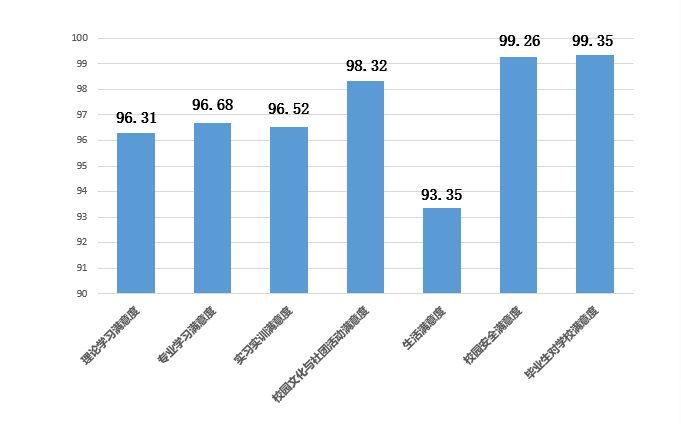 2.3资助情况学校成立了学生资助工作领导小组，认真宣传和落实国家资助政策，制定《海宁卫生学校奖、助学金制度》，严格规范、及时准确发放。同时根据学校特点，在国家资助政策的基础上，学校自筹资金开设学校“天使助学金”，形成了以国家资助为基础、以学校助学奖励为特色的资助体系。2019年，有111人次获得国家助学金，共发放助学金111000元；有56人次享受免代收费，总金额30300元；有73人享受营养餐补助，总金额41970元。学校“天使助学金”两学期共60人次获得奖助，共发放天使助学金80000元。2.4就业质量2019年学校毕业生共计864人，就业人数（含升学）857人，就业率（含升学）达99.27%，其中对口就业率达98.58%；升入高等院校733人，占84.83%，其中本科31人，占升学人数的3.5%；初次就业起薪平均为2956元。近几年就业率都较高，达到99%以上，与上一年相比各专业间无明显差异。表6：2018年、2019年度各专业毕业生就业/升学情况汇总比对表2.5职业发展学校毕业生职业发展路径呈现出多样化，就业、升学、创业均有分布。其中以升学人数最多。不同职业发展类型毕业生的职业满意度均比较高，受雇就业毕业生对工作的满意度达99.1%。学校中职毕业生升学途径多样化，包括单考单招和五年一贯制，还有一部分的成人高考和自学考试。升入高校学生综合素养好，专业技能扎实，受到杭州医学院、金华职业技术学院、宁波卫生职业技术学院、衢州职业技术学院等高校的好评。由我校升入高职院校学生中，发展状况良好，以衢州职业技术学院为例，2019年度共有11名学生获学院高等级奖学金，其中国家励志奖学金9人、浙江省政府奖学金2人。另台州职业技术学院，2019年度共有4名学生获学院高等级荣誉，其中国家励志奖学金1人、获得浙江省普通高等学校优秀毕业生2人，获得台州职业技术学院优秀毕业生1人。获奖指标反映了海宁卫生学校学生的可持续发展潜力。我校毕业学生就业前景广阔，据学校2019年4月专场招聘会统计，16级毕业生用人单位提供的招聘岗位数与学生实际就业人数比为3：1，出现毕业生供不应求的良好局面。目前工作所处行业分布较为广泛，其中人数最多的为医疗服务及健康服务业。受雇就业的毕业生中，在民营/私营企业工作的人数较多。毕业生对职业前景充满信心，表现出良好的职业发展适应性。受雇就业毕业生中，92.19%的毕业生就业工作岗位与所学专业对口，29.37%的毕业生在工作中表现突出，认为完全能够胜任或能够胜任工作的占99.26%。3.质量保障措施3.1专业动态调整学校紧紧围绕“健康中国”国家战略，根据省医药卫生事业和健康产业发展对中等卫生类技能型人才的需求，依据国家中等职业学校专业设置标准，制定并严格执行《学校专业建设管理办法》等制度，科学指导专业发展规划，合理规划和设置专业，形成了医技类和药学类两个特色办学专业群，开设专业共6个，有护理、助产、药剂、中药、医学检验技术、医学影像技术。除三年制普通中专和五年一贯制培养外，与嘉兴学院开展护理专业“中本一体化”培养试点，18届招生学生39名，19届招生学生40名；另与省内7所高职院校合作开设中高职一体化培养模式，合作培养的专业有护理、护理（老年、母婴方向）、助产、中药、药学、医学检验技术。3.2教育教学改革学校认真贯彻省中职“选择性”课改精神，积极开展“选择性”课改实践，制定了《海宁卫生学校“大类融通、多次选择”的选择性课改方案》及相关配套制度。2019年教学改革持续稳步推进，覆盖全部六个专业，继续分阶段实施专业选择、方向选择、课程选择的多次选择机制，学生课改参与率达到100%，在2019级三年制中专继续实行大类招生，一学期专业体验后再选择专业。2019年12月与嘉兴学院开展护理专业“中本一体化”人才培养研讨，完善了护理专业“中本一体化”人才培养方案。2019年9月，学校和杭州口腔医院海宁分院采取现代学徒制的模式培养护理专业口腔方向的技能型人才,学生18人，三届共计54名。创新专业人才培养模式，形成了适合中职医药卫生类专业特点的“校院交替，能力递进”的人才培养模式，构建了 “公共必修课+专业核心课+限定选修课+自由选修课”的模块化选择性课程体系，重点加强专业核心课程和自由选修课程建设,完善各专业核心课程教学标准。教材全部选用国家规划教材、省课程改革教材以及上级院校规定教材，开设人文素养和职业素养等自由选修课50余门次。积极探索1+X老年照护与母婴护理创新试点项目。我校是教育部确定的首批1+X老年照护证书试点学校，结合社会养老服务的需求以及卫生类专业特点，在教学上，将老年照护证书要求充分融入课堂，通过课堂教学、项目教学、实操集训等方式，积极备考。同时对1+X母婴护理在专业发展中也已经着手准备。近几年，我校还积极针对“中高职一体化”、“中本一体化”人才培养方案进行探索，12月份，分别组织280余名学生走进衢州职业技术学院、宁波卫生职业技术学院、浙江医药高等专科学校、嘉兴学院参观学习，让学生提前感受高校氛围，对高校的专业、课程及未来的发展与要求有初步的了解。11月份，在海宁市中职课堂教学活动的基础上，学校开展了精彩课堂教学研讨活动，积极推进以“精彩课堂”评价为核心的教学方法创新实践，结合学生和课程特点，注重“德育渗透”和信息化教学手段应用，探索开展案例教学、情景模拟教学、仿真实践教学等多种形式的教学方法改革，激发学生学习兴趣，提升课程教学质量。3.3教师培养培训2019年，学校进一步完善了《学校名优教师评选办法》、《学校职称晋升推荐考核条例》、《专业教师下临床实施办法》等一系列促进教师专业成长的制度和措施，并认真按照《教师发展“十三五”规划》的建设思路，通过“梯队建设，重点培养、外引内培、有效激励”四项举措，通过“平台培训、临床实践、结对培养、科研引领、竞赛助推”五条培育路径，在教师教育教学能力提升，双师素质形成、名优教师培养等方面取得了明显成效。 2019年度，学校参加各级各类教育培训256人次。在全国、省、市级信息化教学、班主任基本功、专业技能等各类比赛中获得奖项25项，其中李献俊老师获得2019年浙江省职业学校文化课、专业课教师信息化教学说课大赛三等奖，李铮铮获得全国“创新杯”信息化教学设计与说课比赛二等奖，沈苞洁和金小燕老师分别获得2019年全国职业技术教育学会职业院校护理专业教师教学能力大赛二等奖和三等奖。3.4规范管理3.4.1教学管理教学常规落到实处。 学校按照《嘉兴市中职教学管理评估标准》以及学校《教学工作考核评价办法》、《教学常规管理制度》、《教师听课制度》、《考试管理规定》等制度，狠抓教学管理的规范化和精细化。课程教学计划实行教研组与教务处两级审核，并严格督查教学计划的执行情况。日常教学严格执行教师调课、代课、停课、加课等提前申请审批制度。按教学课时要求书写教案，认真做到“六备”，并进行定期与不定期地检查教案。作业布置要求每节有作业，有作业必须批阅，每次批阅必有讲评。严格做好考试的命题、考务、阅卷、成绩统计、成绩发布、成绩分析等，严把命题关，保密关，严肃考风考纪，阅卷评分公平公正。 课堂教学追求实效。认真抓好《班级课堂教学日志》、《教务日志》等真实记录，发现问题及时处理。严格落实课堂安全责任，每节课实行点名报告制度。完善三级课堂监管机制。建立并实行听课评价组、校级教学指导小组、专业主任和教研组长推门听课制度，及时反馈评课意见。实行教学班级的定期访谈制，认真听取教师与学生的意见，掌握校内外有关教学动态，及时改进工作。学校领导、教务处不定期进行课堂教学电子巡查和实地巡查，发现问题及时反馈与解决，教学巡查与学期教学考核相挂钩。3.4.2学生管理夯实日常管理，强化学生养成教育。以“文明礼仪”为切入，以“7S”为抓手，推进学生日常管理。以“文明礼仪”星级班考核及学生个人操行考评为标准，在全员德育的大背景下，通过健全的德育网络机制，依靠值周值班老师、学生干部、生活管理老师等多方力量，24小时全方位督促学生言行。本年度继续推进持续质量改进，强化“三早”“三晚”的节点管理，促进学生的养成教育。
    开展系列主题活动，提升学生整体素质。坚持每月一个德育主题，上半年开展我校特色品牌教育——17级护理专业传光授帽仪式，第十七届校园文化艺术技能节，岗前教育等专题活动；下半年开展了19级新生学生军训，随后开展全体师生校运会，技能竞标赛，元旦迎新综艺活动和学生研学活动，学生参与率达100%，大幅提高了学生的综合素质。同时举行了2次全校性的消防疏散演练和防震减灾演练，6场有关交通消防、宪法、网络安全、禁毒等方面的专题讲座，引导学生做一名合法公民。
    拓宽家校联系平台，发挥家校合力。通过家访、家长会、校讯通、书面调查表等形式积极开展家校联系活动，家校联系率每学期达到100%。本年度举行了6次家长会，有岗前家长会、补考学生家长会、常规班级组织的家长会形式，特别是进岗前家长会，家长到会率高达90%以上，取得了良好效果。本年度2次邀请家委会成员观摩学校的品牌德育活动，促进家长对学校教育教学活动的认可与支持。3.4.3财务管理学校财务由主管部门卫健局按照事业单位财务制度统一管理。学校整体财务工作由校长统领，分管副校长具体负责，学校设计划财务处，计划财务处长全面负责学校财务的日常工作。计划财务处设置岗位有复核会计、记账会计、出纳会计及学校一卡通充值员共4名，负责本校经费的收支管理、财务管理、会计核算、教育统计上报等工作。财务工作在学校内部控制管理体系内运行，全面实施规范化、制度化管理，建立科学运行机制，健全完善管理制度，规范操作流程，严守财经纪律。定期召开教职工代表大会，审议学校年度财务工作报告，接受市卫生健康局、教育局、财政和审计局的指导、检查和监督，定期及时报送财务报告，按要求编制经费预决算，建立健全经费收支财产账册和固定资产账册，规范票据管理及会计信息资料建设与管理。3.4.4后勤管理学校设置有总务处，总务处长全面负责后勤保障工作，另有副处长、科员、水电维修工、仓库保管员、计算机及网络管理员等共11名工作人员。总务处围绕“后勤工作必须服务于教育教学为中心”这一思想积极开展工作，做好校舍及教育教学设施的日常维修保养、物资采购供应、工程建设管理、固定资产登记管理等工作。贯彻“安全、高效、主动、节约、绩效、奉献、廉洁”工作理念，工作过程中注重规范化、制度化、程序化，按照政府采购程序和《海宁卫生学校物资采购管理制度》，依托采购、验收、监督三个小组开展物资采购、工程管理等工作，确保相互监督、规范廉洁。加强学校信息化建设，教学设备、生活设施逐步向智能化发展，建立智慧型后勤管理体系。3.4.5安全管理学校以创建省级文明单位为目标，始终将安全放在首位，强化师生安全意识，树立“以人为本，安全第一”的理念。学校成立了由校长统领的各类安全领导小组，设有落实学校具体安全工作的职能处室——保卫处（综治室、安全办公室），保卫处建立了涵盖教育教学、后勤管理、生活保障等横向到边、纵向到底的全方位网格化安全体系并开展具体的安全工作，同时配合学工、教务、团委、校办、总务等相关部门，积极推行全员育人，保障学生身心健康和人身安全。以安全宣传教育常规化、隐患排查治理常态化，着力推进“平安校园”建设，确保学校安全工作规范化、制度化、科学化。2019年度，学校继续加大安全方面的投入，以市重点消防单位的要求完善和更新全校所有消防设施设备，提升微型消防站的等级，并定期开展消防培训和演练。学校实行全封闭管理，严格管理师生进出，来访人员严格执行访客登记，完善学校周边交通设施，校门前按“Z”字型摆放防冲撞石墩，加固加高学校周界防护物理网，传达室临街安装上防暴窗，校内安装了防火、防震、防袭、防空“四声报警器”，增加、调整、完善室内外全彩高清监控，调整学校应急小分队并完善了公共、个人防护装备，生活区窗户安装限位器，增设了张力式电子围栏，食堂引进了AI智能管理系统，进一步提升物防、技防水准，同时完善各类安全应急预案，开展各类安全培训和演练，提升人防和制度防水准，真正做到“人防、物防、技防和制度防”四防合一。在上级各部门的正确领导和大力支持下，学校保卫处一如既往做好安全工作，继续保持嘉兴市文明单位、海宁市5A级“平安校园”等称号。3.4.6科研管理学校非常重视教科研工作，牢固树立“以研促教，科研兴校”意识，通过建立教研、科研相关规章制度和激励措施，鼓励教师积极参加教科研工作，实行教科研工作规范化管理。完善《教育科研工作管理办法》，优化教科研奖励机制，将教师教科研完成情况作为教职工年度考核、评优、晋升的重要参考，努力营造良好教科研氛围。认真制定年度教科研计划，编制校、专业组、个人三个不同层级的课题网，逐步建立完善“自诊-互诊-领诊”三诊合参的学校特色科研模式。教师勤于钻研，认真总结教学研究成果。一年来，在省级以上期刊发表论文9篇，52篇论文在各级教育部门的评比中获奖。教科研成果丰硕，2019年共立项省级课题3项，嘉兴市级课题5项，海宁市级课题7项，共有17项课题结题，4项获嘉兴市教科研优秀成果奖，其中一等奖2项，10项获得海宁市级优秀成果奖。提高了我校的教学质量和办学品位，增强了学校的知名度。表7：2019年度学校教师教学科研情况汇总表3.4.7管理队伍建设学校有行政工作和教学业务两条管理线，不断完善组织保障体系及运行机制，加强党、青、工、妇、学等组织建设，健全学校组织机构。行政工作线设有校长办公室、教务、学工、招生、就业、实习实训、督导、项目办、总务、计财、人事、教师发展、保卫、成教等职能处室，教学业务线设有教务处、专业大组（课程组）、教研组等教学业务管理层级，职责明确、分工协作。学校积极探索推行精细化管理，实施全员管理、分级管理，项目管理及目标管理，不断提升管理服务能力。深化人事制度改革，加强中层干部队伍建设，培养任用年轻干部，不断提升工作人员的服务意识和服务水平。3.4.8管理信息化水平                      学校建有海宁卫生学校官网（hnwx.zjhnedu.cn），充分利用钉钉办公系统、智慧校园、之江汇教育广场平台等提升学校信息化水平。之江汇教育广场即浙江省教育资源公共服务平台，是公益性教育资源平台，里面有非常丰富的教育资源，较好地满足了学校日常信息化管理需求，实现了教师信息化教学资源的共享和学生在线学习，有效拓展学习的时间和空间，提升了学习的效率。2019年教师全年空间活跃度优秀率达96.8%。3.5德育工作3.5.1德育课实施情况学校严格按照教育部门中职学校德育课开设要求，规范开设了职业生涯规划、思想道德与法律基础、哲学与人生 、社会政治与经济等德育课程，分四学期开设，每周2课时，每学期36课时，共计8学分。在规范开设的同时，强化德育课程知行合一教学原则，强调课程思政理念，在专业课教学中突出德育渗透，将德育课程与学校专业教学、学生综合素养培养的等教育教学活动紧密结合，取得实效。3.5.2校园文化建设学校始终秉承“勤学、厚德、守纪、文明”的校训，结合中职卫生学校教育教学特色，凝炼形成了以“奉献、重托、品牌”为基因要素的特色“天使文化”，构建了“塑形、育心、铸魂”育人模式，“天使工程”被列为浙江省品牌德育项目。 持续完善“天使文化”载体。	2019年度进一步完善“天使文化”环境载体，推进“天使文化”进三室，更新天使文化长廊、护理实训室文化、5号宿舍楼寝室文化；打造了19级所有班级的班级文化建设，18级“一班一品”班级特色文化建设，为学生营造一个温馨和谐的学习生活环境。举办职业素质形象大赛、2017级护理专业护生“南丁格尔”传光授帽仪式等以专业为特色的一系列活动，夯实学生的文化底蕴，提升职业素养。推进“天使文化”育人模式。继续推进“塑形、育心、铸魂”为路径的“天使育人工程”。将日常7S标准化管理与心理健康融合，建立学生“三自律”体系，即仪表自律提精神，言行自律展文明，情绪自律增修养。通过主题教育炼四心、天使讲堂扬正气、志愿活动献爱心三个维度将“爱心、细心、耐心、责任心”融入到日常的教育教学活动中，引导学生在实践中增强职业素养，培育奉献之心。以学业发展为主线，通过职业文化分层递进教育，一年级专业启蒙，职业体验树理想；二年级职业规划，选择方向定信念；三年级岗位实践，服务社会守信仰。培育具有坚定职业信念的 “天使之魂”。表8：各类学生竞赛开展情况汇总表3.5.3“文明风采”活动开展情况学校根据全国中等职业学校“文明风采”竞赛组织委员会决定，将“文明风采”竞赛活动调整为学校“文明风采”德育主题活动，把“文明风采”活动的开展与思想政治课教学相结合，与学生日常管理相结合，与创建文明校园相结合，与职业指导相结合，推进活动常态化规范化。继续深入开展师生征文演讲、职业规划、摄影视频、才艺展示等项目活动，2019年《垃圾分类海卫说》荣获浙江省中等职业学校职业能力大赛“文明风采”优秀作品。全面增强学生的职业能力，提升学生综合素质。3.5.4社团活动我校学生社团依照“规范化、多样化、精品化”的社团发展思路，营造特色校园文化，充分发挥学生特长和能力，深化中职生素质教育，进一步落实立德树人的根本任务，不断踏实进取、锐意创新。2019年以省改革发展示范校建设为契机，持续加强社团服务功能，促进社团育人功能，成为我校“天使育人工程”颇具特色的重要环节。表9：2019年度学校社团活动情况一览表3.5.5团组织、学生会建设及活动校团委在校党支部和上级团组织领导下，重视团员青年素质教育，以团校、党校为依托，积极开展党团理论的学习教育，提高广大青年团员的意识。截止2019年底，我校共有团员883人，发展团员90人，团青比例29.7%。规范建立团支部电子档案和团员电子档案，团费收缴和团籍注册达100%。全年共有132人次向党组织递交入党申请书，通过考察向党组织推荐49名优秀学生作为入党积极分子培养对象。2019年度，团组织活动以党的十九大精神和习近平总书记重要系列讲话为引领，以社会主义核心价值观培育为中心，围绕学校天使育人，以系列主题教育和公益活动为抓手，展现团员先进榜样，营造浓厚天使文化氛围，推进全体学生向上、向善、向美，为培育优秀“海卫天使”助力。表10：2019年度学校团委主要活动情况一览表学校学生会依据《学生会工作条例》为基础，规范组织建设，2019年10月进行了19级学生干部增补。经过班级推荐，班主任审核，学生会试用等层层考核，最终增补了50位同学加入学生会组织。在日常学校管理工作中，积极配合学校各部门开展工作，发挥学生会在学校学生自主管理中的桥梁作用。以学生会干部为主体的学生自主管理队伍，在保障学校教育教学顺利和安全运行中充分发挥了自我监督、自我管理作用，既锻炼了管理意识，又提升了工作能力，取得了良好的管理成效。  表11：2019年度学校学生会主要活动情况一览表3.6党建工作在卫生健康局党委的指导和关爱下，学校总支部高举习近平新时代中国特色社会主义思想伟大旗帜，全面从严治党，突出抓班子、带队伍、理思路、解难题的工作思路，深入开展常态化学习教育、服务型党组织建设、主题教育系列活动、党建品牌培育等工作，有力地推动了学校持续、稳定、健康、高质量地发展。坚持政治首位，强化思想武装。提高政治站位，政治站位上与中央保持高度一致，落实党建责任，强化学习管理，全面落实意识形态工作责任制要求，坚守思想阵地，强化宣传载体建设，把握意识形态主动权，努力提升学校宣传水平。学校党总支现有党员57人，全年召开专题党课8次；开展专题讨论学习15次；召开党风廉政专项会议12次；23位党员参加基层“补钙加油”集中轮训；组织广大党员积极参加纪检、党章学习10余次，警示教育参观1次。全年共出刊40期党建板报；推送12篇党建微信；创办校内刊物2份。坚持班子带队，强化队伍建设。加强班子建设，层层落实党建工作责任制。全年，总支委开展党员干部谈心谈话54人次。贯彻民主集中，广大教师参与学校管理，推进学校民主化建设。加强清廉建设，改进工作作风，加强纪律教育，加大监督执纪力度，对“四风问题”“零容忍”。坚持党建引领，夯实党建基础。强化组织建设，推进“支部提升”工程；注重制度建设，抓实党支部堡垒制度化建设。注重常规落实，抓好基层党组织规范化建设。注重特色创建，抓强基层党组织品牌化建设。加强党、团、群共建，打造支部党建品牌项目。严格管理党员队伍，切实加强基层党组织和党员队伍建设。开展党员党性教育培训，从严管理党员队伍，做好引导培养工作。全年收到入党申请书130份，共计培育学生入党积极分子50人。深化主题教育，推动高质发展。全方位落实学习教育，开展班子集中学习研讨7次，总支书记上专题党课1次。全角度深入调查研究，以校园安全为调研课题，立查立改，解决实际问题，认真撰写调研报告。全身心对照检视整改。召开专题研讨，对照群众意见建议，对照 “双指数”考评标准和党员负面言行清单等，查找差距和不足，深入剖析，明确努力方向。班子召开专题民主生活会和组织生活会，深入开展批评与自我批评，抓落实整改。4.校企合作4.1校企合作开展情况和效果学校根据专业办学特点，不断深化校企合作，健全校企合作机制，拓展合作内容，提升人才培养、技能培训和社会服务能力，实现了校企双赢。学校在“校企合作工作领导小组”，“专业指导委员会”和“实习实训管理委员会”的共同管理下，通过建立校企共建实训（实习）基地，共建专业人才培养模式、开展订单培养等方式，有效整合与统筹行业、企业的教育教学资源、技能实训资源。截至2019年12月，学校已在全省建立签约合作的各专业校外实训实习基地72家；深入推进与杭州口腔医院海宁分院开展现代学徒制合作培养。2019年度有8名学徒在岗就业并转为正式员工，35名学徒正在进行院校培养，初步形成医院、学校、学生三赢局面，共同服务于区域健康卫生产业。进一步深化与嘉兴湘家荡颐养中心共建养老护理产学研基地，2019年选派20名实习生进入湘家荡颐养中心实习，并带领39名学生开展“走进湘家荡”项目，共同探索养老护理人才培养模式。与海港医药开始校企合作人才一体化培养模式的探索，开设药剂专业“海港班”，2019年度共发放“海港奖学金”共计5000元，28人次获奖，以鼓励学习成绩突出，引导和吸引学生就业。2019年，针对口腔护理方向，我校新增顶岗实习点一家；同时我校将与海宁市康华医院进一步合作，拓展“现代学徒制”订单式人才培养，为更多学生与企业提供服务。 4.2学生实习情况学校认真执行国家教育部的相关实习规定，结合医药卫生类专业临床实习规范，成立学校实习管理工作领导小组和实习实训管理处，严格按照学校《实习生管理制度》、《实习生准入制度》、《专业实习大纲》等规范性制度，强化实习前教育和家校沟通、细化实习期间的过程管理、量化实习后的考核评价，规范组织和安排学生实习工作。2019年，17级共有833名学生进入实习岗位，其中护理专业381人，助产100人，药剂专业217人 ，医学检验技术专业55人，医学影像专业29人，五年一贯制药学和中药班共110名学生即将于2020年2月2日进入临床岗位。截至2019年12日，通过与实习单位定期工作联系、组织实习检查、实习小组月报、班主任管理等途径反馈，我校实习生在工作纪律、综合素养、专业技能、理论知识水平等方面普遍得到实习单位的肯定，通过70多家校外实习基地联系调查中，满意率为95.9%。据统计有10多名实习生受到医院书面表扬，1717班朱天文收到患者锦旗一面，1715班俞杨同学参加医院技能竞赛获CPR比赛一等奖等奖项。4.3集团化办学情况学校牵头成立海宁市健康教育协会，目前拥有会员单位20家，积极开展会员单位和社会健康教育促进工作；2019年，学校继续与全省8所高等院校合作办学。与浙江医药高等专科学校共同组建“浙江医药职业教育联盟”并担任副事长单位；参与杭州医学院牵头的“浙江医学职业教育集团”，为主要成员，参与宁波卫生职业技术学院牵头的“健康服务类人才中高职一体化培养教育联盟”；参与金华职业技术学院、衢州职业技术学院、舟山新区旅游与健康职业技术学院的教学联盟。2019年度学校继续被评为“宁波卫生职业技术学院健康服务类人才中高职一体化培养教育联盟”工作先进单位。5.社会贡献5.1技术技能人才培养学校接轨区域卫生行业和健康服务产业的快速发展，充分发挥学校医药卫生专业的优势。2019年，为全省基层医疗卫生机构、社会养老服务机构等直接输送初、中级实用型、技能型服务人才428名，通过五年一贯制向省内高校输送优质生源513名，单考单招及扩招升学220人，学生深受行业企业和高校好评。毕业生满意度调查中满意率达99.26%；升入高校学生综合素养好，专业技能扎实，受到各高校的好评。 5.2社会服务继续坚持开放办学，主动搭建各类培训平台。目前建有浙江省护理人才培养基地海宁分基地、海宁市卫生培训中心、海宁市养老服务护理人才培训基地、海宁市人社局职业技能鉴定站和海宁市红十字应急救护培训基地等社会培训服务平台，学校是海宁市健康教育协会理事长单位，充分利用专业教学资源和优质师资力量，为地方医疗卫生单位职工提供学历提升平台，培养综合性卫生健康人才。2019年度，学校与温州医科大学、绍兴文理学院、杭州医学院、嘉兴教育学院等高校合作，开展成人高等学历教育1180人；在嘉兴、卫健委、海宁卫健局的指导下，开展行业岗位培训，主要有乡村医生注册培训、执业医师考前辅导等，共计654人；开展育婴员培训考证、养老护理员培训、普高职业教育课程培训、红十字救护员培训等社会培训，共计4666人。 5.3对口支援2019年，学校积极推进落实职业教育东西协作行动计划，与那曲市中等职业学校签订《行动计划协议书》；根据《浙江省关于做好第三批中等职业教育重点扶植薄弱学校教师培训交流工作》（浙教师函〔2019〕1号），与温岭市职业中等专业学校结对，并互派骨干教师做好交流学习工作，共接待省内外同类兄弟学校到校考察学习10多批次。作为省内卫生类中职学校中第一所省改革发展示范校建设学校，充分发挥省中职医护中心教研大组理事长学校作用，开展全省中职卫生类名师、名专业建设、选择性课改、师生技能竞赛等教育教学工作交流，发挥了良好的引领和带动作用。积极承担海宁市教育系统学校职业技能课的教学任务，积极参与海宁市心理健康、老年健康服务讲师团工作，主动为海宁技工学校、海宁一中新疆部、海宁紫微高级中学等开设《安全用药》、《医护急救》等职业技能课程和心理健康讲座，提高了高中段学生对卫生类专业的认识，助推普通高中课程改革。6.举办者履责6.1经费2019年度学校收入3557.21万元，其中：财政补助专项经费（包括生均定额2260元/生）等1340.24万元，国家助学金、免代收费、营养餐等专项21.37万元，拨入三名工程专项经费114万元。2019年事业支出共计4249.33万元，包括工资福利支出、商品和服务支出、个人家庭补助支出、固定资产折旧费等。其中：国家助学金、免代收费、营养餐、三名工程等专项经费实行专款专用。6.2政策措施  海宁市委市政府重视学校的建设发展，在《海宁市人民政府关于加快发展现代职业教育的实施意见》 中明确提出“优化专业结构调整，做强汽修、财会、数控、烹饪、医药护理等骨干专业”的区域中职专业建设目标。 2019年市政府工作报告明确提出学校异地新建的发展目标。同时全力支持学校自主办学，在学校人才引进，教师编制等方面给予了充分保障，在省“三名工程”项目建设的配套资金、中期验收方面给予全力政策保障和支持。7.特色创新典型案例一：走进高校之“象牙塔”初体验2019年度，海宁卫生学校护理专业“中本一体”、“中高职一体”、药学专业“中高职一体”共300多位同学相继走进嘉兴学院、衢州职业技术学院、宁波卫生职业技术学院、浙江医药高等专科学校开展“走进高校之象牙塔”初体验参观交流活动。海宁卫生学校作为浙江省首批“中本一体”试点中职学校，与嘉兴学院合作培养高素质高技能的应用型护理人才，打通中等职业学校与高等本科院校的升学渠道，深受考生及家长的欢迎。其他高职院校也与我校一起开展中高职一体人才培养，打通升学渠道。此次走进高校研学活动，受到各高等院校的热情接待，研学主要分为四个议程1. 师生听取讲座高等院校领导向同学们介绍了学院的历史与发展概况，学生们还认真聆高校老师对学校的专业建设、课程体系、教学计划与创新以及今后的人才培养方向等方面的引领讲座，使全体同学对大学学习有了一个初步直观的印象，同时高校老师对全体同学提出了日常学习的建议与今后的人生规划。2．体验实训课堂与参观医学实验中心在实训老师的带领与讲解下，学生们认真体验了高校的实训课堂，体验高科技元素与信息化在课堂中的应用，领略更强的理实一体的教学效果，在嘉兴学院医学实验中心里，学生们第一次见到了法医实验室，了解了它的功能与作用；认真地参观了中药标本馆，对各种珍贵的中药材也充满着浓厚的兴趣。3．学长学姐面对面与学长学姐们的面对面交流，更真实地了解大学生活，同学们一个个流露出羡慕与向往的眼神，恨不得马上能够进入到大学学习生活。学长学姐们耐心细致地解答了同学们的各种疑问，传授他们学习的方法，特别强调英语学科的重要性，无论是大学本科毕业的需要，亦或是今后走上工作岗位的择优选择，英语都占有重要的地位。学长学姐们鼓励同学们要立足远大理想，朝着更高更远的求学与发展方向定好自己的人生目标。4．中本一体、中高职一体人才培养方案研讨与教学计划优化的研讨在研讨会上，分别与嘉兴学院医学院就中本一体化人才培养方案上又作了深入的探讨。尤其是在中职与本科的充分衔接，双方都从“以生为本”的理念出发，为学生量身定制，优化教学方案。同时还邀请嘉兴学院的专家和教授不定期地来我校给孩子们讲学，以促进学生们的大学成长愿望和人生规划，真正做到未来可期；与其他高职学院也分别对1+X老年照护考证、遴选方案改革等方面进行学习交流，使中高职一体充分流通。各合作高校也将是海卫学子梦想启航的又一个港湾，我们必将为他们掌好舵，使他们不偏不倚地朝着这盏明灯破浪前行。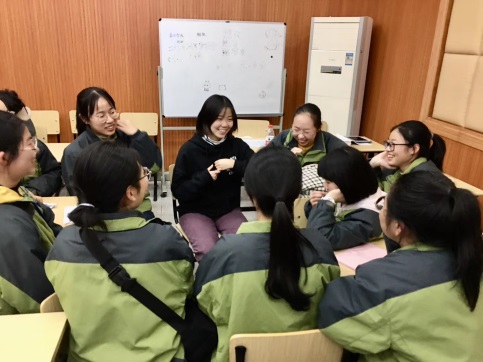 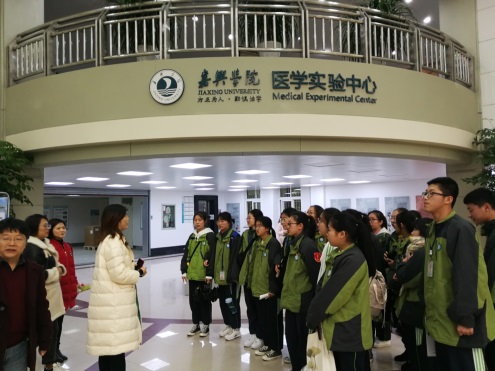 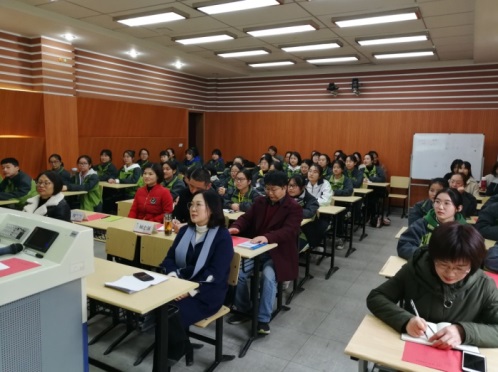  典型案例二：健康服务之“海卫模板”在我国老龄化社会日渐加速的进程中，学校充分发挥既有优势，争取中央和各级政府的支持，2019年成为实施首批教育部1+X老年照护试点院校，并在试点推行中主动作为，克服困难，梳理出可行性方案。“1+X”试点工作，走在前列：杨慧兰、张海霞二位教师受聘参加老年照护职业技能初级教材编写；第八届国际养老博览会上，学校与中国社会福利与养老服务协会、北京中福长者文化科技有限公司签订了《老年照护人才培养合作框架协议》。培训研讨，师资先行：学校先后选派8位护理骨干教师参加老年照护师资培训班和老年照护考评员培训班学习，成立1+X老年照护辅导团队，每月召开工作研讨会，组内分享培训学习、课程融入研讨、集体备课统一教学。教学培训，有序推进：考证动员明意义、融入辅导重基础、冲刺辅导强技能，扎实有效。学校已经开展了18级151位护理（老年方向）学生的老年照护理论、实操辅导。考点建设，及时落地：在原有护理专业实训条件的基础上，积极申报考核点建设，全力保障1+X老年照护证书试点工作顺利推进。主动对接，关注动态： 9月，学校积极响应国家长三角经济战略，主动加入长三角养老行为人才培养共享平台，对接、关注养老行业新理念、新动态。试点半年多来，取得了一定的成效。在2019年浙江省1+X证书制度试点工作推进会上，学校作为全省卫生类院校的唯一代表与会，给出了试点的“海卫模板 ”进行经验介绍；在省 “三名工程”第二年度考核中，我校护理品牌专业获得优秀等级，专业主任周晓红老师受邀在省“三名工程”项目建设培训班上讲座，分享建设经验、1+X证书制度试点工作等；助力区域内养老护理员培训，在2019年省养老护理员技能竞赛中，取得“职业才能展示”第一名、团体优秀组织奖等荣誉，学校1+X试点工作已经有一定的影响力，彰显专业品牌建设成效。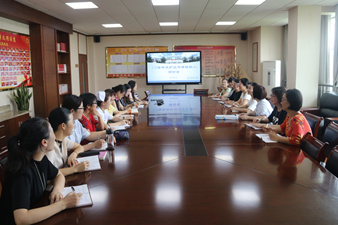 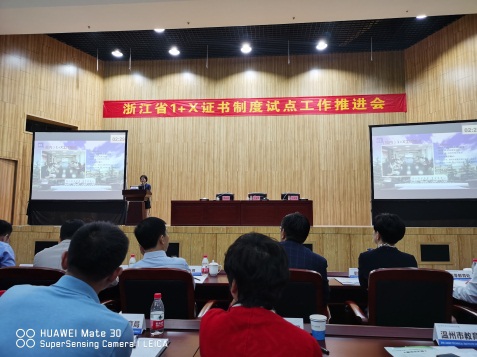 8.主要问题和改进措施8.1校舍不足对学校发展的制约学校现教学校区占地面积仅38060平方米，建筑面积28747平方米，现有校舍仅能满足最基本教学、实训和学生生活需求，校舍紧张主要体现在：学校无体育馆等室内文体活动场所，学生宿舍条件已无法满足现有办学规模的需求，办学场所严重紧缺，与浙江省一级学校评估标准校园占地150亩以上，生均校园面积不少于33平方米，生均校舍建筑面积不少于2平方米差距较大。实训室建设上，随着选择性课改走班选课、学生职业体验的进一步推进，对职业体验、技能实训等实训教学场所需求不断增加，实训室和场地更显不足，与医药卫生类专业理实一体化教学、“做中学、学中做”的教学实训要求矛盾突出。对策措施：狠抓教育质量，扎实做好学校各项基础工作，打造学校品牌，得到政府、社会和各级领导支持，在市委、市政府的正确领导下，积极配合有关部门做好与皮革城合作办学项目的落实。内部挖潜，积极进行校内现有校舍的功能布局科学化、合理化，完成心理咨询室改扩建，启动药剂和医技实训中心、学生阅览室、护理专业实训室、智慧教室等项目的改扩建工程，更合理配置学校现有校舍资源，发挥最大使用效率，满足师生生活、学习、实训等各方面需求。8.2信息化教学资源建设和应用有待进一步加强2019年度，学校信息化教学资源建设通过自主开发、技术引进等手段，取得了长足的进步，已有了较好的基础，基本满足了教学和学生信息化学习的需求，但与飞速发展的信息化教学技术相比，还存在传统医学类教学资源不能满足现代医学教育的需要，数字化资源库建设机制不太健全，资源在线使用率不够高，教师数字化教学应用水平不能满足00后学生的需要等问题。改进措施：加强校园信息化硬件基础设施建设 在原有硬件基础上，按照总体规划、分步实施的原则，加强信息化硬件基础设施。提升师生信息化教与学的意识和能力 通过走出去、请进来的办法培养了一支掌握现代信息技术和教育理论的新型师资队伍，形成覆盖各科、自觉应用现代教育技术开展教改，以熟练运用校园网管理平台、学校资源网等进行教学及开展科研的骨干教师群体。推进教学资源的应用 通过建设移动端学习资源、网络课程等，提高学生实习期间、假期自主学习的积极性，提升信息化教学资源的使用率。专   业2018年2019年护理（中本一体化）3940护理（五年一贯制）400368药学（五年一贯制）10058助产（五年一贯制）5050医学检验技术（五年一贯制）4030中药（五年一贯制）5050护理助产大类（普通中专）241374药剂及技术大类（普通中专）90118合        计10101088专    业2018年2019年护理（3+2）180-护理（五年一贯制）73234药学（五年一贯制）8097药学（3+2）37-医学检验技术（五年一贯制）4038护理（普通中专）397317医学影像技术（普通中专）4728药剂（普通中专）6744医学检验（普通中专）4312助产（普通中专）6047中药（五年一贯制）-47合          计1024864指   标2018年2019年生师比15.9：115.8：1专业教师“双师型”比例89.4%88.3%兼职教师比例15.8%15.6%专任教师本科以上学历比例100%100%专任教师硕士以上学历比例15.6%15.6%专任教师高级职称比例31.7%34.6%指   标单位2018年2019教学仪器设备总值万元2389.372529.61生均教学仪器设备值元8533.468511.47专业实训室个6566纸质图书册136536136576生均纸质图书册47.246年份文化课合格率执业资格或职业技能证书获证率国家体质测试合格率应届学生毕业率2018年98.15%98.89%98.63%99.02%2019年98.35%98.36%99.49%99.27%年份专  业护理药剂中药医学检验技术医学影像技术助产合计2019毕业生数552141475028468642019直接就业8050318181242019升入高校46913447479277332019就业率（含升学）99.45%98.58%100.00%100.00%100%100%99.27%2018毕业生数650184-83476010242018直接就业21214-2945223222018升入高校434168-532386952018就业率（含升学）99.38%98.91%-98.80%100%100%99.32%发表论文发表论文获奖论文获奖论文教学比赛奖教学比赛奖教学比赛奖课题研究课题研究课题研究核心刊物一般刊物市级县级国家级省级市级省级市级县级272428421441216项目参赛人数作品总量报送数量获奖全国职业院校技能大赛222全国二等奖（2人）浙江省中等职业学校职业能力大赛4441人一等奖、1人二等奖、2人三等奖海宁市中小学生美术作品比赛1041海宁市三等奖浙江省中等职业学校职业能力大赛“文明风采”遴选活动822优秀奖海宁市“诗韵青春歌颂祖国”中学生诗歌朗诵比赛911海宁市二等奖海宁市中小学合唱比赛4011海宁市三等奖“浙江卡森建设杯”第三节浙江省师生剪纸421三等奖合计77151214序号指导老师成员数社团名称活动内容1宋周虎47摄影基础社熟悉摄影的基础知识，学会使用相机正确的构图。2冯艳49精油与纯露社从芳香植物中提取精油。3周鑫瑜49中医养生社学习中医养生知识。4夏青青53饮食与健康社教授程描述饮食的营养、卫生极其与健康的关系。5张虹48药膳空间社针对学生感兴趣的美白、瘦身、乌发、滋补气血等方面的问题，设计并完成相应的药膳美食。6胡晓敏60药物分析基本操作技能社根据药物分析岗位的基本技能要求，结合药学专业单考单招技能考试的考核项目，选取分析检验中必备的操作项目，学会基本仪器的使用方法。7金晓董46中医药文化社弘扬历史、传播理念、崇尚医德、宣传知识、介绍方法、彰显特色的作用。8方建45小儿推拿社小儿推拿理论指导，运用各种手法刺激穴位。9张海霞  50瑜伽与冥想社学习瑜伽的基本动作。10唐小宁40漂亮女生社通过瑜伽动作，让我们的脊柱保持正常的生理弧度，通过强度适中的运动，促进新陈代谢，加速多余脂肪的燃烧，达到健康减肥目的。 11朱彩文55《秘密花园》社《秘密花园》这是一本既可以涂色又可以探宝的书，这是一本既可以娱乐又可以作为设计参考的书。12周璐易55纸艺入门社纸艺学习，剪纸、折纸、纸扎……13李超50DIY创作社淘宝手工制作，为自己，为家人设计制作一份独立无二的个性礼物。14沈孝丽48零基础PPT养成社PPT基本制作及赏析。15马宇云58“见字如面”社见字如面是一门青春文字课，可品读可习字。16卢英菊40气排球社气排球基础学习。17周艳50自油自画社通过特殊工艺将画作加工成线条和数字符号完成的手绘产品。18姜忆50视听小屋社让学生在“浸入式”教学中学习原汁原味的英语表达，通过语言技能的提高与文化意识的渗透，锻炼学生的思辨能力，培养国际视野和对英语的兴趣并提高英语水平。19李献俊50日语入门社本课程主要对五十音图、初级日语单词及会话进行详解，预期目标就是让学生识得日文假名，能够进行初级日常对话，20张沂50英美文学赏析与翻译社带领大家欣赏英语美文，比较其与中文的不同之处，并将她们进行翻译、传播。21马文蕊65汉服研习社让我们共同寻找被淡忘的传统文化，研究汉服文化。22欧海虹50弟子规传统文化社弟子规原文讲解，德育小故事來讲“ 孝悌忠信 礼义廉耻”讲课加让学生联系实际去落实行动。23冯思琪52艺术赏析社对艺术作品的感知、体验、理解、想象、再创造等综合活动。24李海伟45趣味数学社通过一些游戏和探究活动，帮助同学们学习趣味数学。25刘忠36篮球社（男）通过广泛地开展篮球活动丰富学生的业余文化生活，缓解同学们学习或者生活上的压力。26李会35风之翼轮滑社锻炼身体，促进社员交流，提高轮滑技艺。27朱佳辉36篮球社（女）通过广泛地开展篮球活动丰富学生的业余文化生活，缓解同学们学习或者生活上的压力。28金浩飞60高一数学基础提升社针对想要巩固校内知识的高一年级学员，在校成绩位于中等，目标更进一步的学员；提升数学素养。29周晓红60单考单招护理技能社本课程开设对象为三年制升学方向班、普职融通班和中本一体化班级的同学，培养学生熟悉技能实训环境，适应临床情境变化。30李旸60草本种植社亲手种植神奇的本草，学习本草的养殖特点，学会采收，加工本草饮片，体验传统炮制工艺。31王丹28律动健美操社健美操是融体操、舞蹈、音乐于一体的追求人体健与美的运动项目，具有高度的艺术性。32祝祎婷40名著品读社通过对名著的品读来激发学生对文学的学习兴趣，阅读优秀名著就与过去时代的人物进行“交流”。 33杨慧兰25皮影戏社海宁皮影戏演艺中心的专业老师教授学员皮影表演技巧。34朱晨雨50青春舞蹈社民族舞与现代舞学习。35王雪琴40青春同伴社进行心理知识的辅导，引导青少年树立正确的恋爱观、了解生殖健康、艾滋病预防知识、毒品危害等有关知识。36张群50青春戏剧社喜剧表演、舞美编排。37戴老师50天籁合唱社合唱节目排练，承担学校大型活动表演。38邵曙霞60天使技能社让护生能相对更早、更规范地接触护理技能操作，强化护理操作基本礼仪及常用护理操作，接轨临床。39吴超40我爱发明社了解发明创新之相关知识、学习发明创新之相关技巧、熟悉发明创新专利之申报流程及规范。40刘小军60旋风乒乓球利用一步到专业的速成教学方法，乒乓球技术训练课程包括正反手拉弧旋球、高抛发球、正侧旋、逆侧旋、转不转发球、接发球等。41裴华利61炫彩礼仪社对护理职业人员礼仪要求进行全面、详细的介绍，并辅以具体的行为模拟训练。 42钱卫强62养生太极拳社太极拳文化了解以及学习太极拳打法。43朱祎38艺美画社为发掘我校的艺术人才，为爱好美术的同学提供一个学习和展示自我的平台。44朱静毅60逐潮文学社提升学生文学素养、提高写作水平。45沈茜35主持与演讲社以训练学生大胆上台，敢于表现为目的，以参与式、体验式教学为主题，提高学生的台上表现能力，语言表达能力。序号日期地点活动主题备  注12019.3.9海宁卫校文明校园从你我做起志愿者活动22019.3.25六楼报告厅弘扬雷锋精神，做文明有礼海卫人天使讲堂32019.3.31李善兰公园缅怀革命先烈，传承红色精神志愿者活动42019.4.11六楼报告厅弘扬五四精神 挥洒火热青春团课52019.4.26六楼报告厅诚为人之本，信为人之先天使讲堂62019.5.11海宁卫校发扬五四精神，传承中华传统美德志愿者活动72019.5.24六楼报告厅传五四薪火·扬时代风帆天使讲堂82019.6.1海宁卫校去除杂草，与药草同行志愿者活动92019.8.30海宁卫校接过你的行囊,我们就是一家人志愿者活动102019.9.21海宁卫校万物有情，小心呵护志愿者活动112019.9.28海宁卫校整洁校园，你我共建志愿者活动122019.10.7海洲街道敬老院幸福之行，关爱老人敬老院志愿者活动132019.10.20六楼报告厅如何申请入党党课142019.10.21人民医院“帮助他人，快乐自己”就医帮帮团志愿者活动152019.10.23六楼报告厅铸爱国魂·圆天使梦 天使讲堂162019.11.13六楼报告厅明确使命 砥砺前行团课172019.11.16爱琴海举重比赛志愿者志愿者活动182019.11.17海洲街道敬老院幸福之行，关爱老人敬老院志愿者活动192019.11.20六楼报告厅身正为范党课202019.11.22六楼报告厅培养合理消费观远离消费陷阱天使讲堂212019.12.7海宁卫校“奋斗成就梦想，青春自有担当”12.9成人仪式志愿者活动222019.12.7阶梯教室1“奋斗成就梦想，青春自有担当”12.9成人仪式12.9成人礼活动232019.12.21六楼报告厅“宪法伴我身，守纪伴我心”天使讲堂242019.12.14海洲街道敬老院青春心向党，筑梦新时代敬老院志愿者活动252019.12.18六楼报告厅做德智体美劳全面发展的专业性人才党课2019.12.29海宁卫校“新时代、新传承、新梦想”元旦迎新类别时间活动内容主管部门常规管理每日校园卫生检查卫生部常规管理每日校园纪律检查纪检部常规管理每日寝室纪律检查公寓部常规管理每日校园安全巡逻巡逻队常规管理每日学生事务中心办公室部常规管理每周值周班级督查纪检部常规管理每月志愿者活动文体部重大活动3月南丁格尔传光授帽仪式全体重大活动4-5月文化艺术技能节全体重大活动8月接待新生全体重大活动10月校运会文体部重大活动11月技能锦标赛全体重大活动12月元旦迎新综艺活动全体